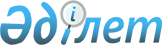 Об утверждении Правил и размера оказания социальной поддержки по оплате коммунальных услуг и приобретению топлива специалистам государственных организаций здравоохранения, социального обеспечения, образования, культуры, спорта и ветеринарии, проживающим и работающим в сельских населенных пунктах Макатского районаРешение Макатского районного маслихата Атырауской области от 13 сентября 2019 года № 303-VI. Зарегистрировано Департаментом юстиции Атырауской области 25 сентября 2019 года № 4494
      В соответствии со статьей 6 Закона Республики Казахстан от 23 января 2001 года "О местном государственном управлении и самоуправлении в Республике Казахстан", пунктом 5 статьи 18 Закона Республики Казахстан от 8 июля 2005 года "О государственном регулировании развития агропромышленного комплекса и сельских территорий", Макатский районный маслихат РЕШИЛ:
      1. Утвердить прилагаемые правила и размер оказания социальной поддержки по оплате коммунальных услуг и приобретению топлива за счет бюджетных средств специалистам государственных организаций здравоохранения, социального обеспечения, образования, культуры, спорта и ветеринарии проживающим и работающим в сельских населенных пунктах Макатского района согласно приложению к данному решению.
      2. Контроль за исполнением данного решения возложить на постоянную комиссию (Г. Саликова) районного маслихата по вопросам социальной защиты населения, образования, здравохранения, культуры, спорта, молодежной политики и по связам с неправительственной организацией.
      3. Настоящее решение вступает в силу со дня государственной регистрации в органах юстиции и вводится в действие по истечении десяти календарных дней после дня его первого официального опубликования. Правила и размер оказания социальной поддержки по оплате коммунальных услуг и приобретению топлива специалистам государственных организаций здравоохранения, социального обеспечения, образования, культуры, спорта и ветеринарии проживающим и работающим в сельских населенных пунктах Макатского района
      Сноска. Приложение в редакции решения Макатского районного маслихата Атырауской области от 29.03.2021 № 11-VІI (вводится в действие по истечении десяти календарных дней после дня его первого официального опубликования). 1. Общие положения
      1. Настоящие правила разработаны в соответствии с Законом Республики Казахстан от 8 июля 2005 года "О государственном регулировании развития агропромышленного комплекса и сельских территорий" и определяют порядок и размер оказания социальной поддержки по оплате коммунальных услуг и приобретению топлива за счет бюджетных средств специалистам государственных организаций здравоохранения, социального обеспечения, образования, культуры, спорта и ветеринарии, проживающим и работающим в сельских населенных пунктах Макатского района.
      2. Назначение социальной поддержки осуществляется органом – государственным учреждением "Отдел занятости и социальных программ Макатского района".
      Сноска. Пункт 2 - в редакции решения Макатского районного маслихата Атырауской области от 08.09.2023 № 42-VIII (вводится в действие по истечении десяти календарных дней после дня его первого официального опубликования).

 2. Порядок оказания социальной поддержки
      3. Социальная поддержка оказывается без истребования заявлений от получателей, на основании сводных списков, утвержденных акимами сельских округов, по предоставлению государственных организаций здравоохранения, социального обеспечения, образования, культуры, спорта и ветеринарии с приложением документа, подтверждающего наличие лицевого (карточного) счета в банке второго уровня.
      4. Социальная поддержка оказывается лицам, постоянно проживающим и работающим в сельских населенных пунктах на территории Макатского района. 3. Размер оказания социальной поддержки
      5. Социальная поддержка оказывается один раз в год за счет средств бюджета в размере 5 (пять) месячных расчетных показателей.
      Сноска. Пункт 5 - в редакции решения Макатского районного маслихата Атырауской области от 08.09.2023 № 42-VIII (вводится в действие по истечении десяти календарных дней после дня его первого официального опубликования).


					© 2012. РГП на ПХВ «Институт законодательства и правовой информации Республики Казахстан» Министерства юстиции Республики Казахстан
				
      Председатель очереднойXXXXIV cессии районного маслихата 

Тиышбаева Б.

      Cекретарь районного маслихата 

Исмагулов К.
Приложение к решению Макатского районного маслихата от 13 сентября 2019 года № 303-VIУтвержден решением Макатского районного маслихата от 13 сентября 2019 года № 303-VI